V prejšnjih dveh urah ste ponovili in utrdili znanje ter spoznavali maščobe. URA na daljavo   Naslov: UTRJEVANJE Da ponoviš snov, ki si jo spoznaval v prejšnjem tednu (maščobe), reši spodnje naloge. Naloge prepiši v zvezek.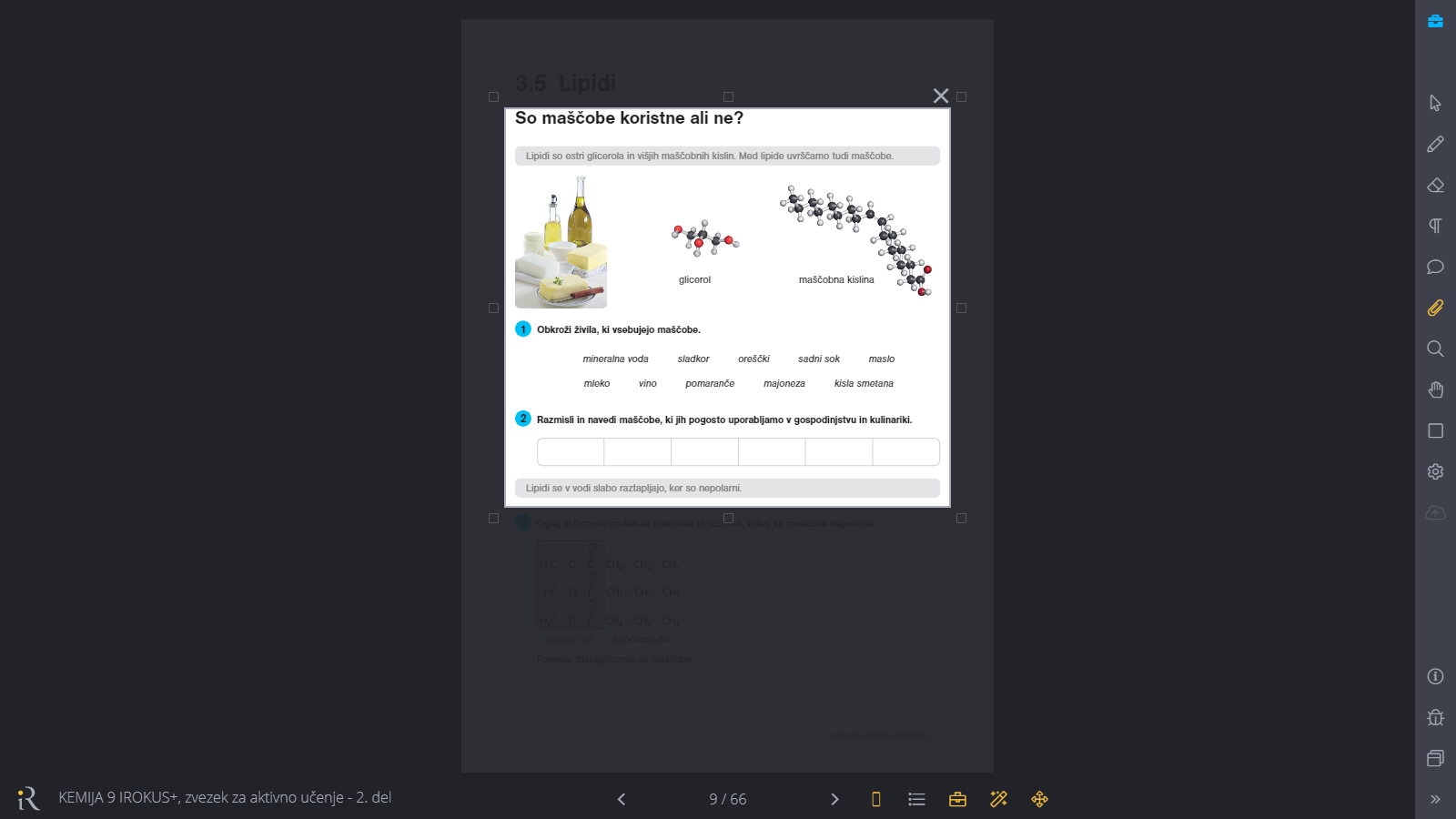 NAREDI POSKUS!(Opomba! Lahko vzameš manjše količine olja in vode.)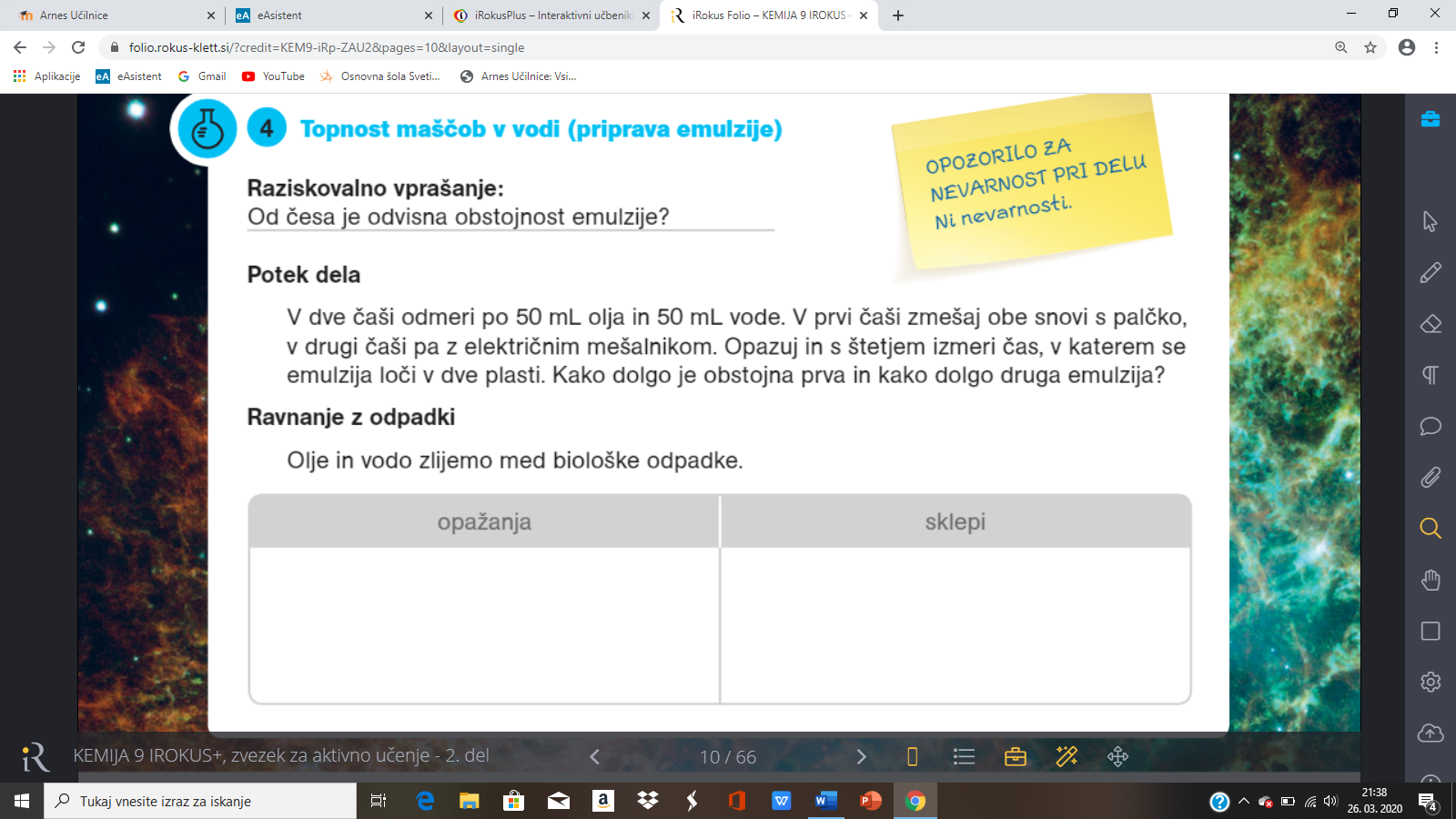 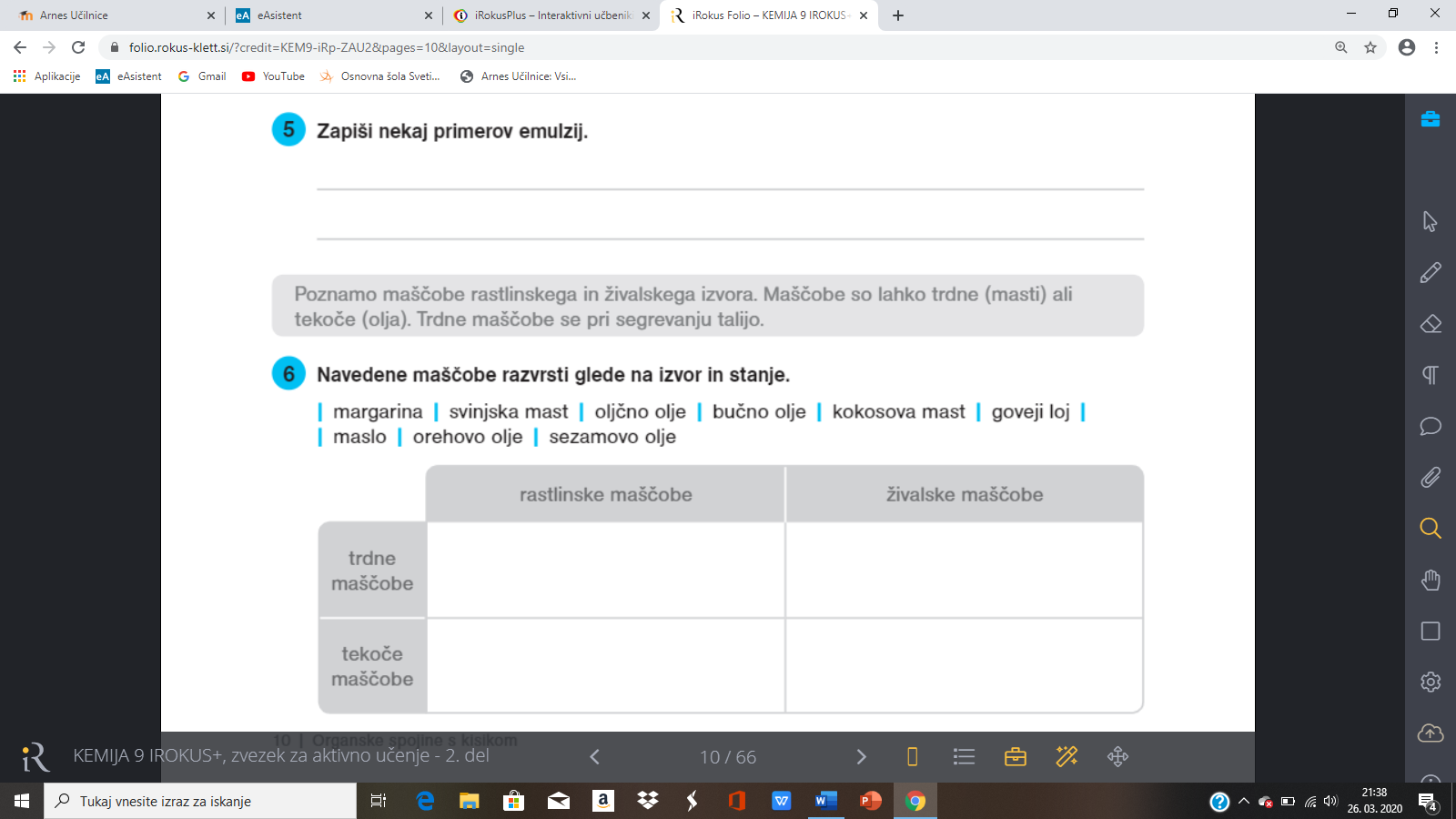 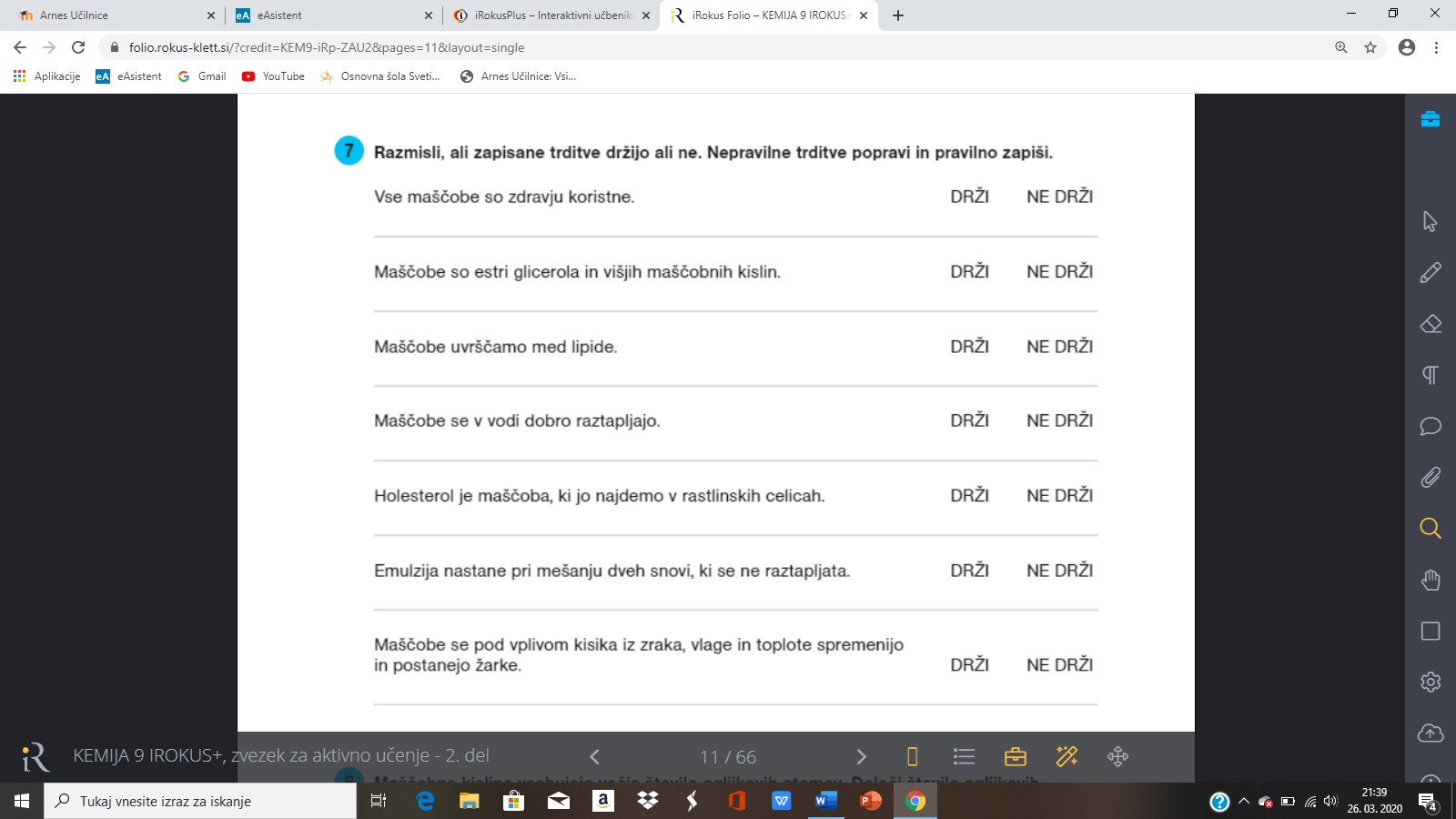 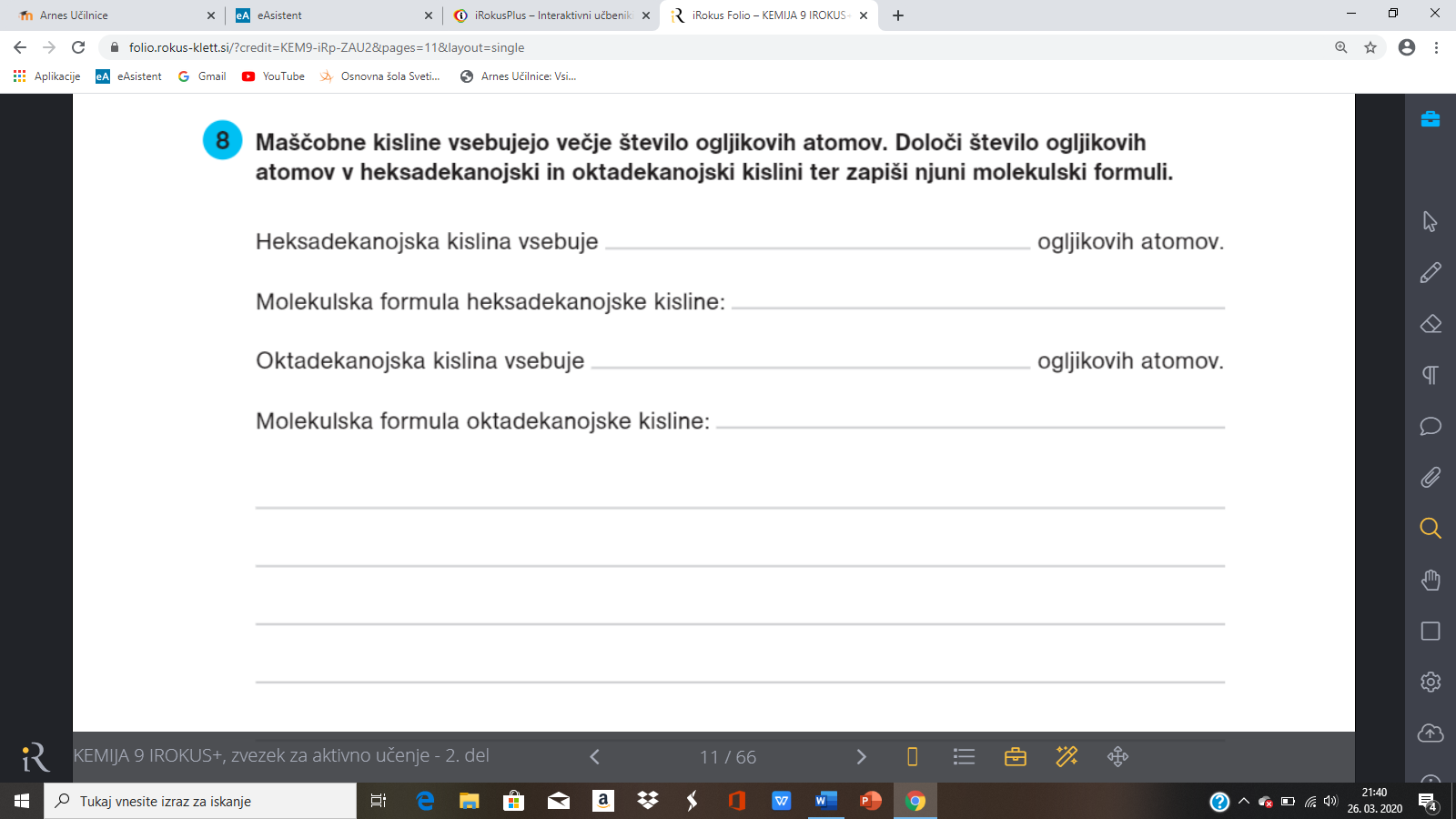 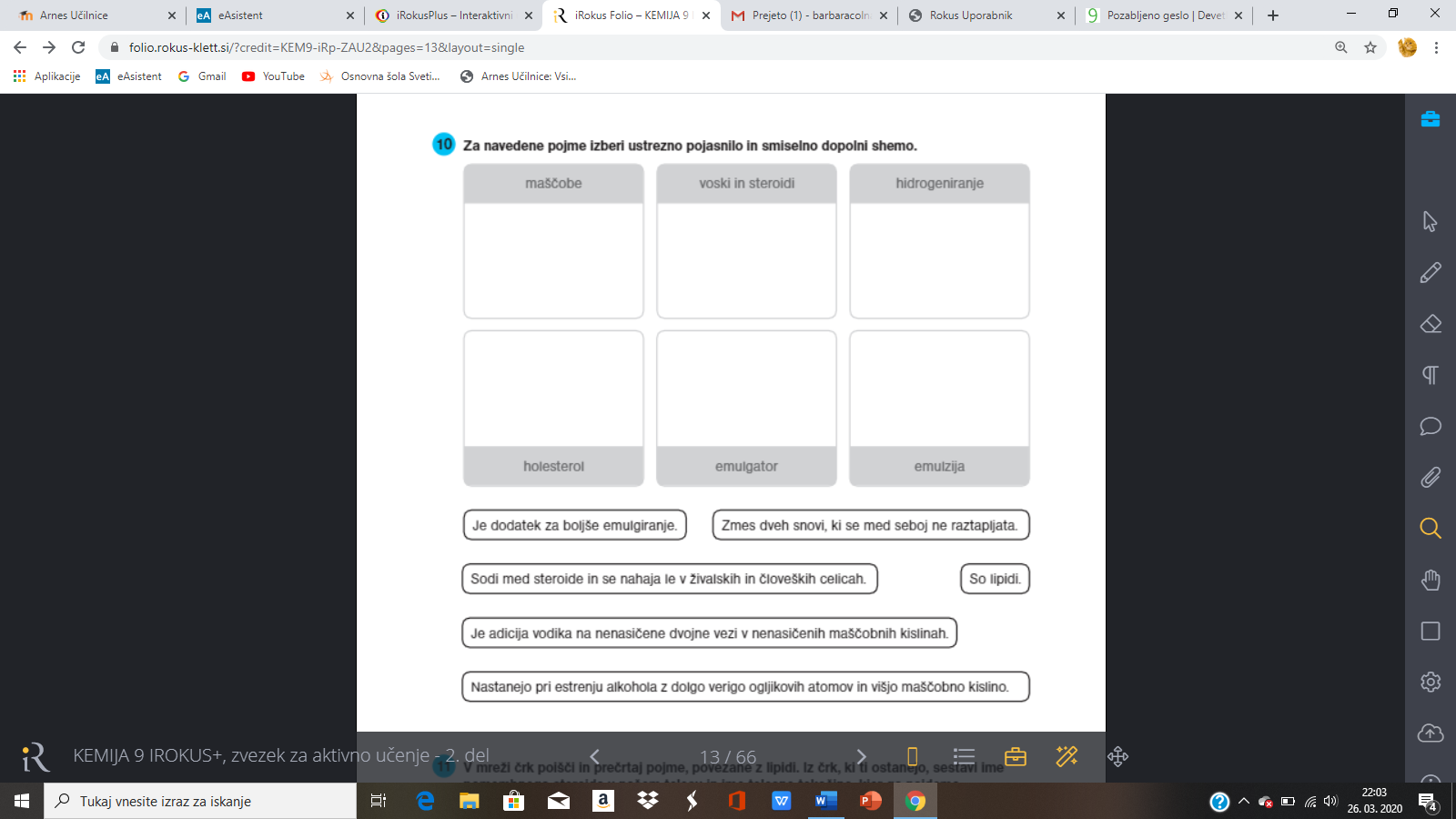 *S pomočjo spleta poišči nekaj dejavnikov, ki vplivajo na povišano količino holesterola v telesu.URA na daljavoNaslov: MILASpoznal boš zakaj posode ne moremo prati samo z vodo, kaj so mila, njihovo zgradbo in delovanje … In saj veš, da se tudi virusi bojijo mila …  … zato roke skrbno umivaj!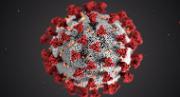 Najprej izvedi spodnji poskus. Zapiši ga v zvezek in tudi njegovo razlago.Opomba! Če imaš mlajšega bratca ali sestrico, ga lahko brez težav vključiš.Odgovori še na spodnja vprašanja, da podrobneje spoznaš zgradbo in delovanje mil. Odgovore najdeš v učbeniku na str. 82,83 in v spletnem učbeniku i-Kemija 9 (kazalo-kisikova družina organskih spojin-lastnosti maščob in mila) na spletni strani https://eucbeniki.sio.si/kemija9/index.html .Kaj so mila?Skiciraj in pojasni izraz »polarna glava« in »polarni rep«.Kako nastane milo in kako imenujemo to reakcijo?Pojasni razliko med milom in detergentom glede na izvor.Razloži  in skiciraj pralni učinek mil. Glej animacijo v i-učbeniku za kemijo ali si pomagaj s šolskim učbenikom.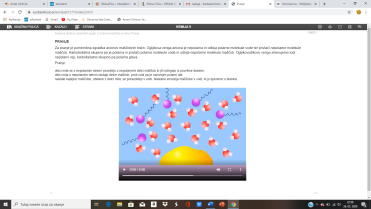 ***Izziv znam za več…6. S pomočjo spleta in aktualnih informacij v povezavi s koronavirusom, razišči zakaj je tako pomembno, da roke dobro umijemo, ne samo z vodo, ampak tudi z milom. (Namig: Zgradba virusa.)